Ispass VSK F-07> 07:50: Ta fram: västar, konor, bollar och små mål samt ”egen materialvård” (slipning, tejpning, fylla på vatten, …)07:50: Välkomna, ”inspirera”, ”lagbyggande snack”, gå till isen   08:00 - 08:10: Uppvärmning Åkning på stort område.. Skotning/Gungning/Balans/Åk ett varv till (med klubba) 
(planera in spelarna i grupper om ca 8)  08:10 – 08:20: Övningsomgång 1Teknikbana - hinderbana med klubba och boll  Två-mål Passningar + ”Min boll”VATTEN08:25- 08:35: Övningsomgång 208:35 - 08:45: Övningsomgång 308:45– 08:57: Avslutning: Lek (Toastolen/Korv med bröd),08:57– 09:00: Tacka varandra för idag, 1-2 VSK, Sälen mot föräldrarna  Att tänka på: Varje spelare ska känna sig seddKnä i isen vid samlingGå igenom övningen innan och kort summering efter (var den jätte rolig eller super rolig)Är ditt tillstånd värt att smittas av?  Ispass VSK F-07Skridskoteknik/klubbteknik - Teknikbana 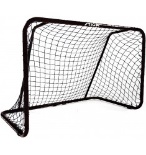 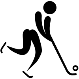 Ispass VSK F-07Spelförståelse – två mål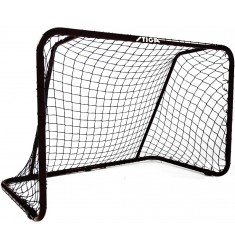 Ispass VSK F-07Klubbteknik/passningsspel – Passningar, ”Min boll”